FBL5N- Customer Line Item Display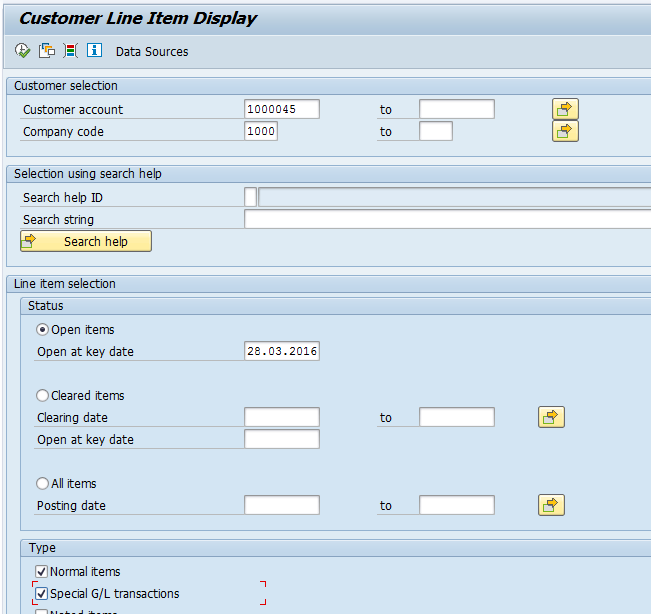 The following are the input criteria for extracting the Customer line item displayCustomer Selection: Under this sectionCustomer Account: Input the Customer Number in this fieldCompany Code: Input the Company codeLine Item Selection: Under Line item sectionOpen Items: Upon selecting this radio button system will displays the Open items information (which is due for payment)Cleared Items: Upon selecting this radio button system will display the cleared items information (which are paid)All Items: Upon selecting this radio button system will display both Open item and Cleared items informationType: Under this sectionNormal Items: Set the check box where system will display the invoice items (normal items)Special G/L transactions: Set the check box where system will display the information related to advance payment etc.Customer Open item Display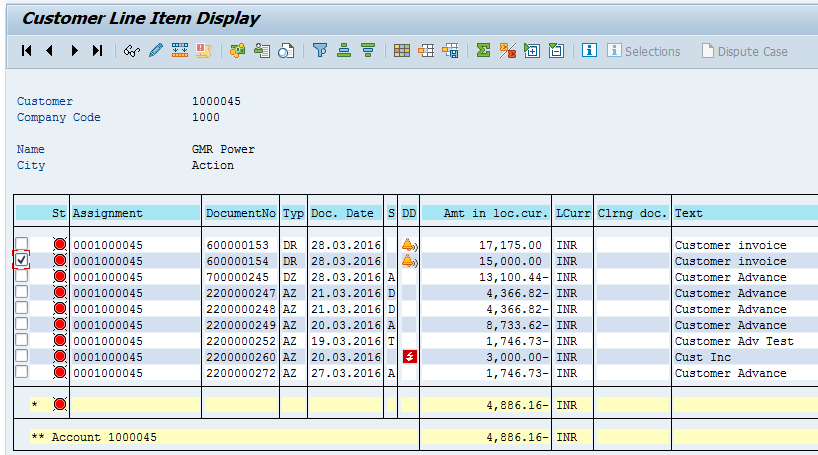 Customer (Advance) payment status will reflect with Red colorCustomer (Advance) payment will be displayed with “Spl GL Indicator A”F-32 – Customer Advance Payment Clearing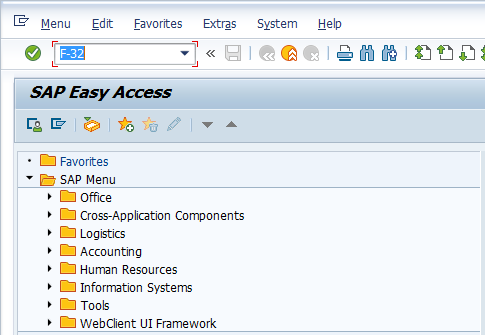 Input F-32 in Transaction box and press Enter key Clear Customer Header Data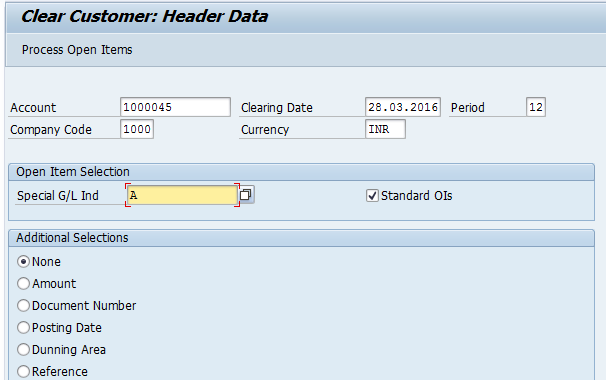 The following are the Input fields under the Customer Clearing Document dataAccount: Input the Customer Number in this field Company Code: Input the Company code information in this fieldClearing Date: Input the transaction date in the Clearing date fieldCurrency: Input the Currency INR in the Currency fieldSpecial GL Ind: Input the Special GL Indicator “A” in this field and select “Special G/L Ind” button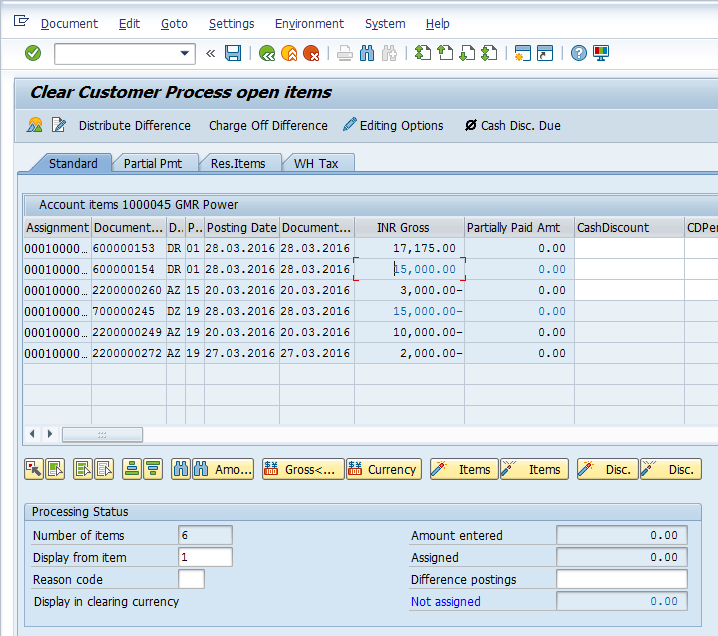 Select All items Icon and select Deactivate items buttonDouble Click on the line items(Debit and Credit) which will get activated(turns in to Blue colour)Select Document option in Menu, choose Simulate option.Simulation of Transaction before posting: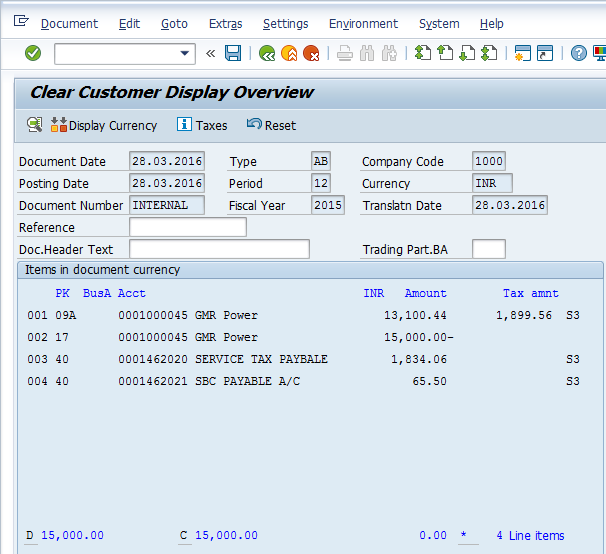 Simulate: Click on Simulate option. System will display the line items (Debit and Credit entry).Check the entries, if the entries are correct, click to Post ButtonIf the entries are not okay, then go to Main screen and take required action to correct it. Document Posting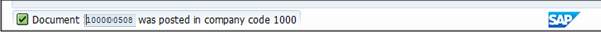 Document is posted, An information will be populated at the bottom of the screenDocument Display View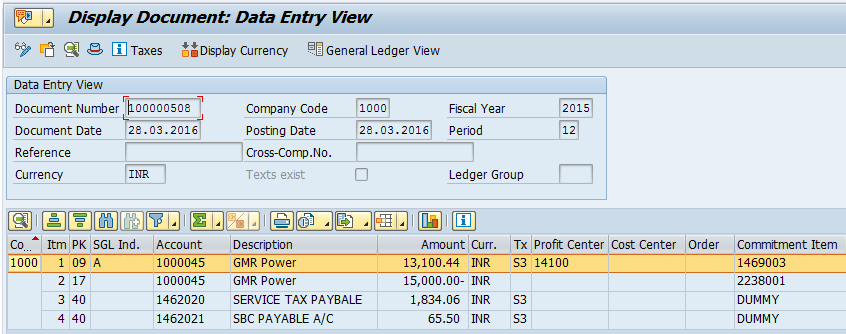 We can view the transaction in two ways:Display Document: From Menu bar select Document option it will display the options Change, Display, Post and Save as completed. Choose Display option. Document successfully got posted will get displayedInput FB03 in Transaction box and system will take us to Document Display screen. Input the Document number and Press Enter key. Document posted will get displayed.FBL5N- Customer Line Item Display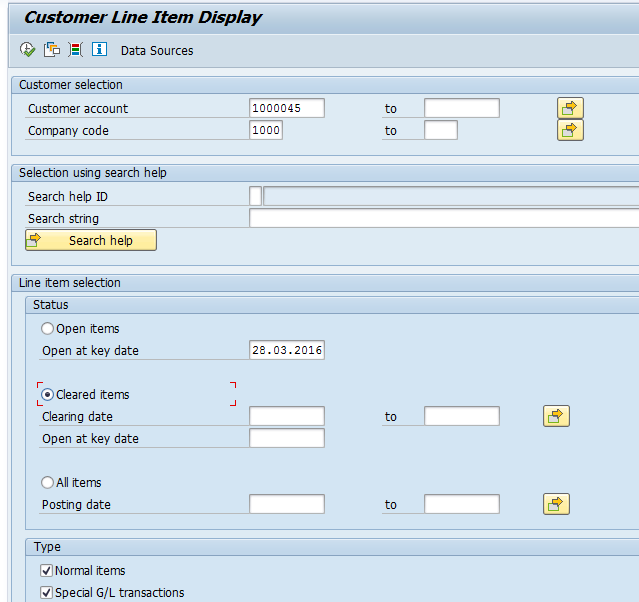 Select Cleared Items radio button and click on Execute button. System will display the Line items which are cleared and status will be displayed in Green colour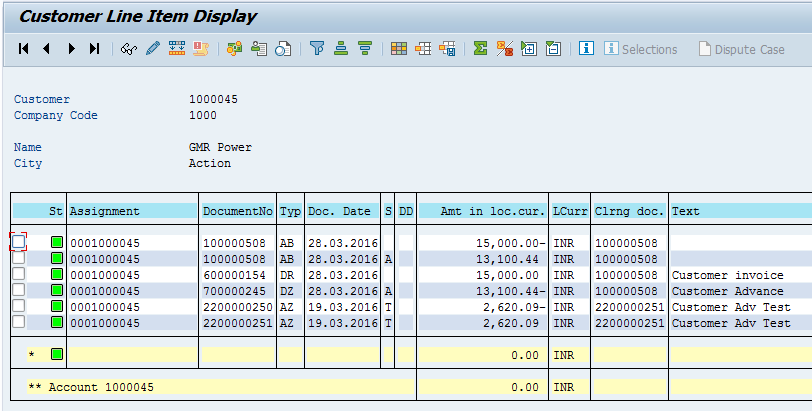                                                                  Manual End